จดหมายข่าว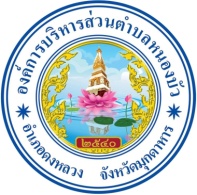 กองคลัง องค์การบริหารส่วนตำบลหนองบัวตำบลหนองบัว  อำเภอดงหลวง  จังหวัดมุกดาหาร  49140		โทรศัพท์  042-041-089*********************************************************************************	“เนื่องด้วยพระราชบัญญัติสภาตำบลและองค์การบริหารส่วนตำบล  พ.ศ. 2537 และที่แก้ไขเพิ่มเติมจนถึงฉบับที่ 5 พ.ศ. 2546 กำหนดให้องค์กรปกครองส่วนท้องถิ่นจัดเก็บรายได้ประเภทต่างๆ ของท้องถิ่น อาทิเช่น ภาษีโรงเรือนและที่ดิน ภาษีบำรุงท้องที่ ภาษีป้าย   และค่าธรรมเนียมใบอนุญาตตลอดจนรายได้อื่นตามที่กฎหมายกำหนด	ดังนั้น เพื่อให้การจัดเก็บรายได้ขององค์การบริหารส่วนตำบลหนองบัว เป็นไปด้วยความเรียบร้อย จึงขอความร่วมมือจากท่านผู้มีหน้าที่ต้องเสียภาษีในเขตองค์การบริหารส่วนตำบลหนองบัว ประจำปี พ.ศ. 2562  ประเภทใดประเภทหนึ่งหรือหลายประเภท ดำเนินการดังนี้1.ภาษีโรงเรือนและที่ดินให้เจ้าของทรัพย์สินหรือผู้รับมอบอำนาจยื่นแบบแสดงรายการทรัพย์สินเพื่อชำระภาษีต่อพนักงานเจ้าหน้าที่  ตั้งแต่วันที่  1  มกราคม  2562  ถึงวันที่  28  กุมภาพันธ์ 2562	2.  ภาษีบำรุงท้องที่ให้เจ้าของที่ดินผู้ครอบครองที่ดินยื่นแบบแสดงรายการและชำระภาษี  ตั้งแต่วันที่  1  มกราคม  2562  ถึงวันที่  30  เมษายน 2562	3.  ภาษีป้ายให้เจ้าของป้ายหรือผู้ครอบครองป้ายที่แสดงชื่อหรือยี่ห้อ  เครื่องหมายในการประกอบการค้าหรือกิจการอื่นๆ  เพื่อการหารายได้ที่ตั้งอยู่ในเขตองค์การบริหารส่วนตำบลหนองบัว  ให้ยื่นแบบแสดงรายการภาษีป้ายตั้งแต่วันที่ 1  มกราคม  2562 ถึงวันที่  ๓๑  มีนาคม  2562อนึ่ง  ผู้มีหน้าที่ชำระภาษีสามารถติดต่อขอรับแบบแสดงรายการพร้อมยื่นแบบแสดงรายการเพื่อชำระภาษีได้ที่งานจัดเก็บรายได้ ส่วนการคลัง องค์การบริหารส่วนตำบลหนองบัว อำเภอนาน้อย จังหวัดน่าน  ในวันและเวลาราชการ ตามกำหนดระยะเวลาดังกล่าวข้างต้น หาดพ้นกำหนดแล้วท่านจะมีความผิด และต้องชำระเงินเพิ่มหรือถูกปรับตามที่กฎหมายกำหนดจึงประชาสัมพันธ์มาเพื่อทราบ       ข่าวฉบับที่ 1/2562 งานพัฒนาและจัดเก็บรายได้